Your Logo Here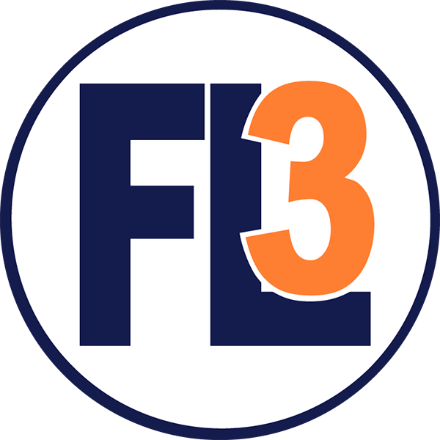 Your Intro Title HereThe pages following this first page have the pictures embedded into the headers for better stability.  They look foggy because they are embedded but will print fine.  If you just want to print the 3 page infographic without this cover page just choose to print print pages 2-4 when printing.  WORD power users – you can access the .svg pages by opening the header / footer portion of the document.